22.11.2023Отделение СФР по Краснодарскому краю приняло участие во Всероссийском дне правовой помощи детям20 ноября сотрудники Отделения СФР по Краснодарскому краю приняли участие во Всероссийском дне правовой помощи детям. За консультацией по вопросам социального и пенсионного обеспечения и  получением государственных услуг по линии СФР в клиентские службы регионального отделения обратилось 33 жителя края. «В этот день к нам обратилось за консультативной помощью и получением услуг более 30 жителей края. Из них больше половины – это приемные семьи. От граждан были приняты заявления на единое пособие при передаче ребенка в приемную семью, оказана услуга по оформлению опекуном на ребенка материнского капитала. Также граждане обращались по вопросам оформления пенсии ребенку (инвалиду детства), путевок. Приняты заявления по изменению способа доставки пенсии и изменению счета», - отметила управляющий региональным ОСФР Татьяна  Ткаченко. Напомним, данное мероприятие проводилось для детей-сирот; детей, оставшихся без попечения родителей, их законных представителей; лиц, желающих принять на воспитание в свою семью ребенка, оставшегося без попечения родителей, усыновителей, детей с инвалидностью и их родителей.Основной целью проведения акции являлось создание условий, при которых дети-сироты и дети, находящиеся в трудной жизненной ситуации, смогут получить квалифицированную консультативную помощь.  Мы в социальных сетях: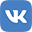 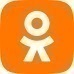 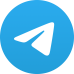 